Project Proposal for the periodApril 2023 – March 2024via the Alfred Wegener Institute______________________________________________________________________________The project proposal consists of 4 parts:  General InformationScientific Description Expedition Plan Logistic RequirementsParts A-B-C will be subject to external scientific evaluation, Part D will be checked for feasibility_____________________________________________________________________________Please submit the proposal by e-mail to:   AWIPEV_Antraege@awipev.euDeadline for submission :                             30 Sept 2022  (A) General InformationProject Acronym (max 25 characters):		                                                                                          				Full Project Name:		General research topic  atmospheric      terrestrial     marine     cryospheric    other: ________________Applicant:    Name:		Institution:	Address:	Tel.:			E-Mail:	Contact person for the expedition:      same as applicant                 	Name: 		Institution:	Address:	Tel.:		E-Mail:	The project is …  First time @AWIPEV  Repeated project @AWIPEV,   KOP      , RiS Project Number                Long-term monitoring project @AWIPEV,  KOL     , RiS Project Number               (B) Scientific Project Description 1 Abstract  (max. 10 lines)  [The abstract may appear in the project description on www.awipev.eu]2  Detailed Project Description  (4-6 pages)    including2.1  Context, general objectives of the project, scientific questions2.2  State of the Art 2.3  Methodology2.4  Specific goals and timetable for the upcoming season @AWIPEV2.5  Relevance of expected results2.6  Data Management Plan       Please be aware of the AWI Research Data Guideline for the use of AWI infrastructure.2.7  References2.8  Potential Reviewers3  Cooperation / Integration 3.1 National and international cooperation partners, in particular French-German cooperation:  (Please provide names and institutions) 	3.2  Integration to other projects or structures The proposed project is part of a national or international third-party funded project.      Please provide project name (+ link to website) and funding agency:																															 The proposed project is part of an international observation network.     Please provide name of the network and link to website:																																										 The proposed project is funded by AWI.     Please identify assignment to Helmholtz program (Topic, Subtopic): 																															4  Knowledge and data dissemination I am aware of the Research Data Guideline for users of AWI infrastructure who have       or will generate and/or work with data.     [https://epic.awi.de/id/eprint/52228/]If the proposed project was previously active @AWIPEV, please provide4.1  Publications resulting from previous work @AWIPEV (max.5)If the proposed project was previously active @AWIPEV, please provide4.2  The DOI of published data sets obtained previously @AWIPEV (max.5)If available, please provide a 4.3  Link to project website:  																										5   FinancingState your funding sources for travel to and staying at Ny-Ålesund. The Kings Bay AS price list is available at http://kingsbay.no/visitor_information.Please consider costs for flights, board, eventually rent for lab space, shooting course…Funding by:                  Funding is          confirmed         requested(C) Expedition Plan6   Precise work plan for the stay @AWIPEVDescribe in detail the experimental work and procedures to be performed and their timeline. It is important to account sufficient time for weather dependent work (e.g. field work), instrument failures, as well as unpacking / packing of your equipment. Please indicate location of your operation  (shift the X accordingly) 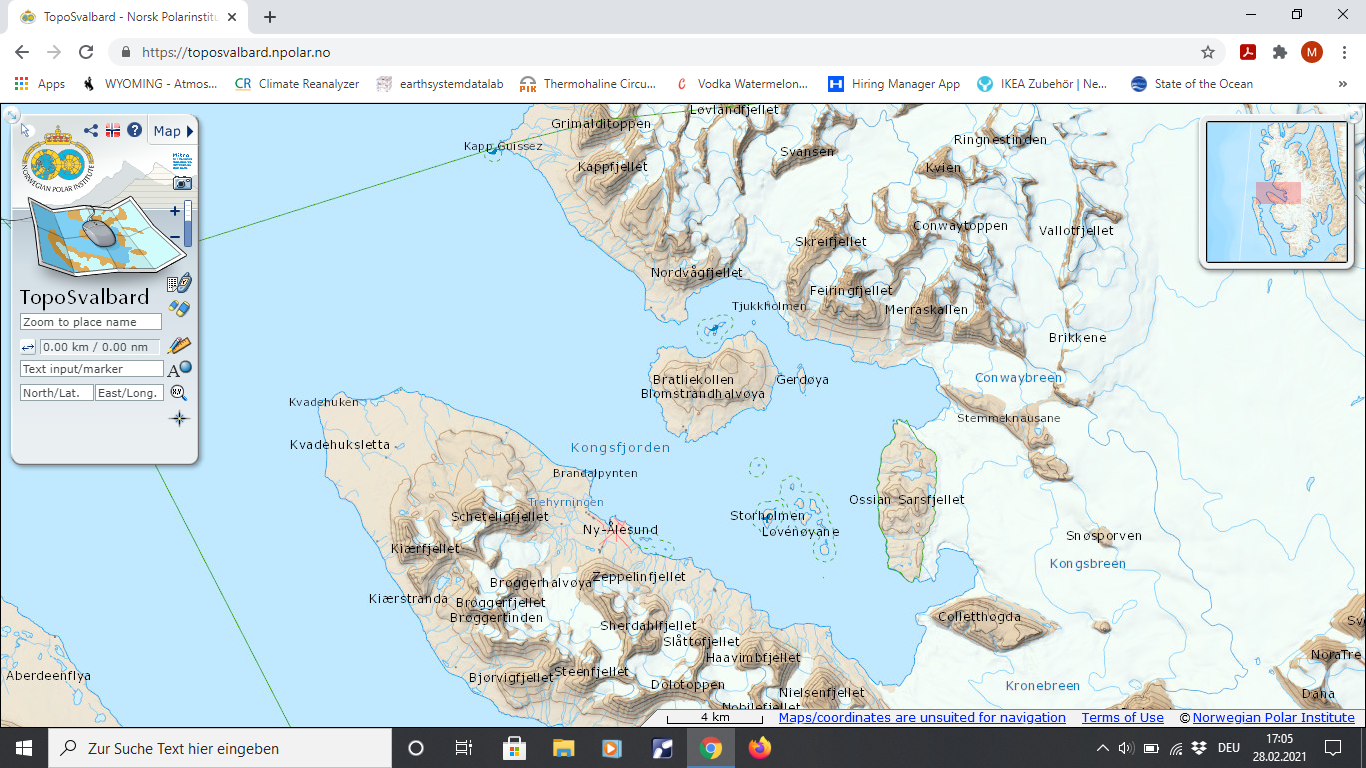 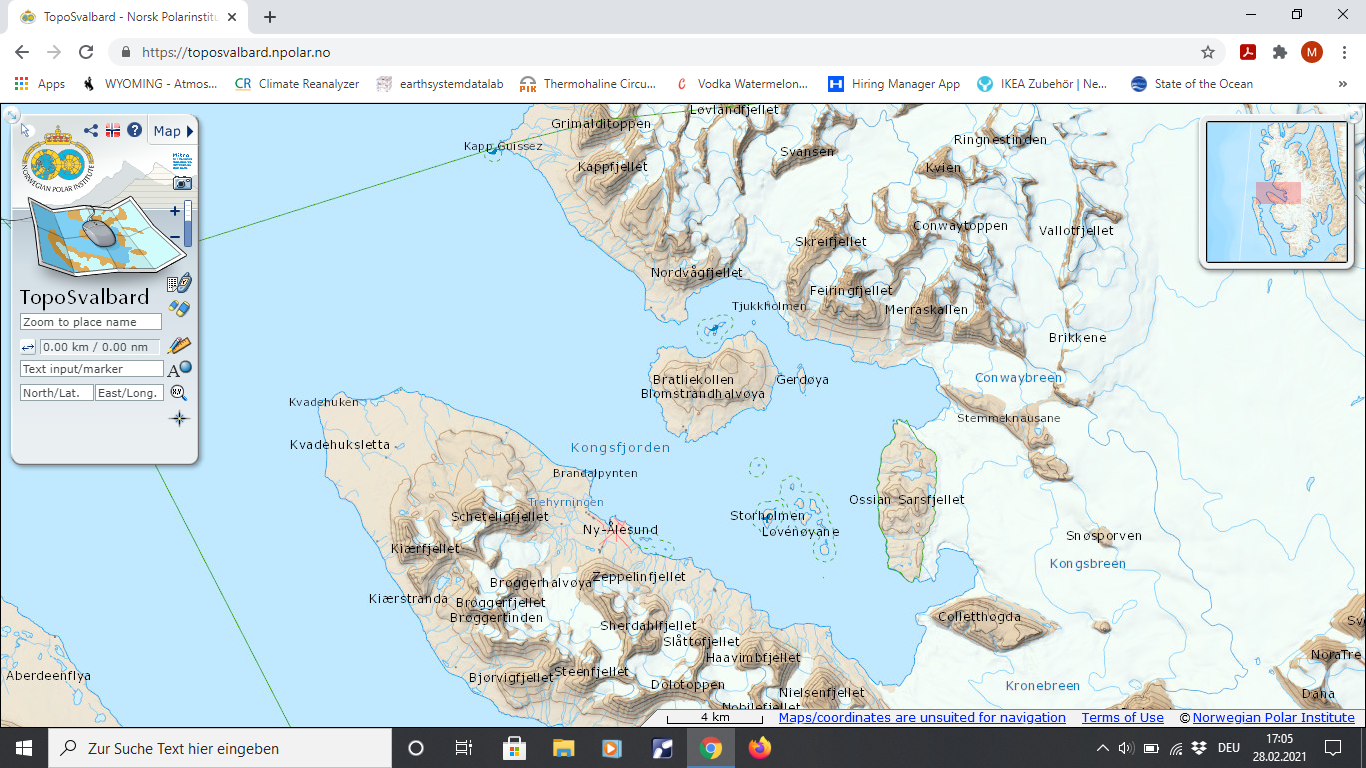 7   Planned Travel SchedulePlease also indicate possible alternative periods. (D) Logistic Requirements8   Support Needed from the Station    Support from station personnel needed prior to the expedition    Support from station personnel needed during the expedition stay @AWIPEV    Support from station personnel needed after the expeditionProvide a detailed description of work to be performed by the station personnel during or prior to / after your stay @AWIPEV:																																	   Storage capacities required         Please specify, including the time period:								   Work space required       Please specify, including the time period:																				   Lab space required       Please specify, including the time period          dry lab                       wet lab            chemical lab                  Marine Lab (to be booked with KingsBay)   Scientific equipment required;        (see http://www.awipev.eu/resources/scientific-resources.html)       Please specify:																			    Planned work with chemicals         Please note:  all chemicals except LN2 have to be ordered via KingsBay!                                                                                                     liquid nitrogen                      others   please specify:  									   New installations planned           IT Network required           Power required         Please specify installation (what, where, duration,)																				   boat neededPlease specify purpose (e.g. sampling, diving, transport, etc.)and estimate times for boat use (e.g. ever second day; one week in a row; etc):	 													  boat driver needed  diving operations planned   vehicle needed 	  car          snow scooters      bike   Field equipment needed       Please specify, including the time period:																																			9   HSE Requirements   I am aware that all proposed work @AWIPEV requires a documented risk assessment       and according operating instruction.   A risk assessment of all proposed work @AWIPEV is already available         at the station. The documents will be updated for the coming season.   A risk assessment of all proposed work @AWIPEV will be made available         8 weeks prior to the start of the project.   Introduction to the operating instructions and adequate training will be      given to the involved staff.10   Permissions Please be aware that it is your responsibility to get all required permits, registrations etc. in due time, e.g. from the Governor of Svalbard (Sysselmann) or other Norwegian authorities. This includes new regulations regarding invasive studies of animals, use of UAVs, radio frequencies and many others.   I am aware of the information on research permissions and applications provided inthe Ny-Alesund Researcher’s Guide (https://nyalesundresearch.no/research-and-monitoring/researchers-guide/research-permissions/).In the proposed project it is intended to 	   use radio frequencies	   use UAVs / balloons  The proposed project requires a specific permit.       Please specifiy:																																	11   Research in SvalbardIt is your responsibility to submit or update project entries at the SSF RiS (Research in Svalbard) database at www.researchinsvalbard.no after your proposal is granted.    The proposed project is already registered with RiS.        RiS project number:                                                   I will register the proposed project at www.researchinsvalbard.no after approval.Note the guidelines for researchers provided by the Governor of Svalbard at https://www.sysselmannen.no/en/researchers/guidelines-for-researchers-in-svalbard/Those activities that received a Sysselmann’s permit need to report after fieldwork is completed.NameArrival DateDeparture DateHead of expedition ParticipantsParticipantsParticipantsParticipantsParticipants